Информационная карта участника краевого  конкурса«Учитель здоровья России- 2017 год»                                 ЕременкоИван АлександровичПравильность сведений, представленных в информационной карте, подтверждаю:  ______________(_______________________________________)                                                         (подпись)                                        (фамилия, имя, отчество участника) «____» __________2017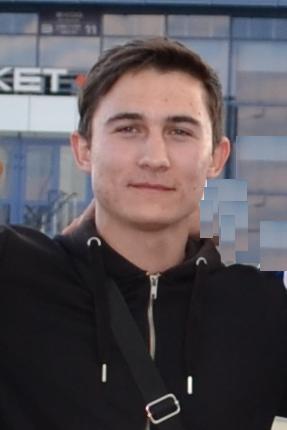 Общие сведенияОбщие сведенияМуниципальное образование г. КраснодарНаселенный пункт г. КраснодарДата рождения (день, месяц, год)26.12.1990г.Место рождения г. КраснодарАдрес личного сайта, страницы на сайте образовательного учреждения, блога и т. д., где можно познакомиться с участником и публикуемыми им материаламиhttps://nsportal.ru/ivan-eremenko7Адрес школьного сайта в Интернетеhttp://schoolinternat1-2.centerstart.ru/2. Работа2. РаботаМесто работы (наименование образовательного учреждения в соответствии с уставом) ГКОУ школа-интернатг. КраснодарЗанимаемая должность УчительПреподаваемые предметы физическая культураКлассное руководство в настоящеевремя, в каком классе -//-Общий трудовой педагогический стаж (полных лет на момент заполнения анкеты) 4 года 5 месяцевКвалификационная категория Почетные звания и награды (наименования и даты получения) Победитель первенства города Краснодара до регби3. Образование3. ОбразованиеНазвание и год окончания учреждения профессионального образования Кубанский государственный университет физической культуры, спорта и туризма;окончил в 2013 годуСпециальность, квалификация по диплому Специалист по физической культуре и спорту;Специальность: физическая культура и спорт4. Общественная деятельность4. Общественная деятельностьУчастие в общественных организациях (наименование, направление деятельности и дата вступления)